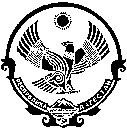                                       СОБРАНИЕ ДЕПУТАТОВ                      АДМИНИСТРАЦИИ СЕЛЬСКОГО ПОСЕЛЕНИЯ                                     «СЕЛЬСОВЕТ АЛКАДАРСКИЙ»      МУНИЦИПАЛЬНЫЙ РАЙОН «СУЛЕЙМАН-СТАЛЬСКИЙ РАЙОН»                                                                       РЕСПУБЛИКИ  ДАГЕСТАН    индекс: 368772  с. Алкадар, С. Стальский район, Республика Дагестан asp-alkadar.ruт.89094850296 от 21.04.2016 года                                                                                     № 11                                                    РЕШЕНИЕ                   Собрания депутатов АСП «сельсовет «Алкадарский»Руководствуясь Законом Республики Дагестан №85 от 11 ноября 2014 года «О внесении  изменений в статью 4 Закона Республики Дагестан «О личном подсобном хозяйстве в Республике Дагестан» и в соответствии  с Уставом АСП «сельсовет «Алкадарский» Собрание депутатов решает  дополнить  ст.2 п.2.1  Решения  №9 от 10.02.2016 года  « Правила  землепользования  и застройки сельского поселения  «сельсовет «Алкадарский»  следующего содержания:2.1 Предельные размеры земельных участков, предоставляемых гражданам в собственность или в аренду из земель находящихся в муниципальной собственности в пределах следующих норм:                                                                                       -для ведения личного подсобного хозяйства за чертой населенного пункта от 0,2 га до  2,5 га, на семью с учетом размера земельного участка при доме и  в черте населенного пункта.                                                                                      -для ведения личного подсобного хозяйства в черте населенного пункта от  0,1 га  до 1,25 га, (не благоустроенные земли, т.е. не обеспеченные инфраструктурой (газоснабжение, электроснабжение)Настоящее решение вступает в силу со дня принятия и распространяется на раннее предоставляемые земельные участки под личные подсобные хозяйства..   «сельсовет «Алкадарский»Глава сельского  поселения            Н.А.Эмрахов